Unit 3 Lesson 6: Connecting Similarity and Transformations1 Dilation Miscalculation (Warm up)Student Task Statement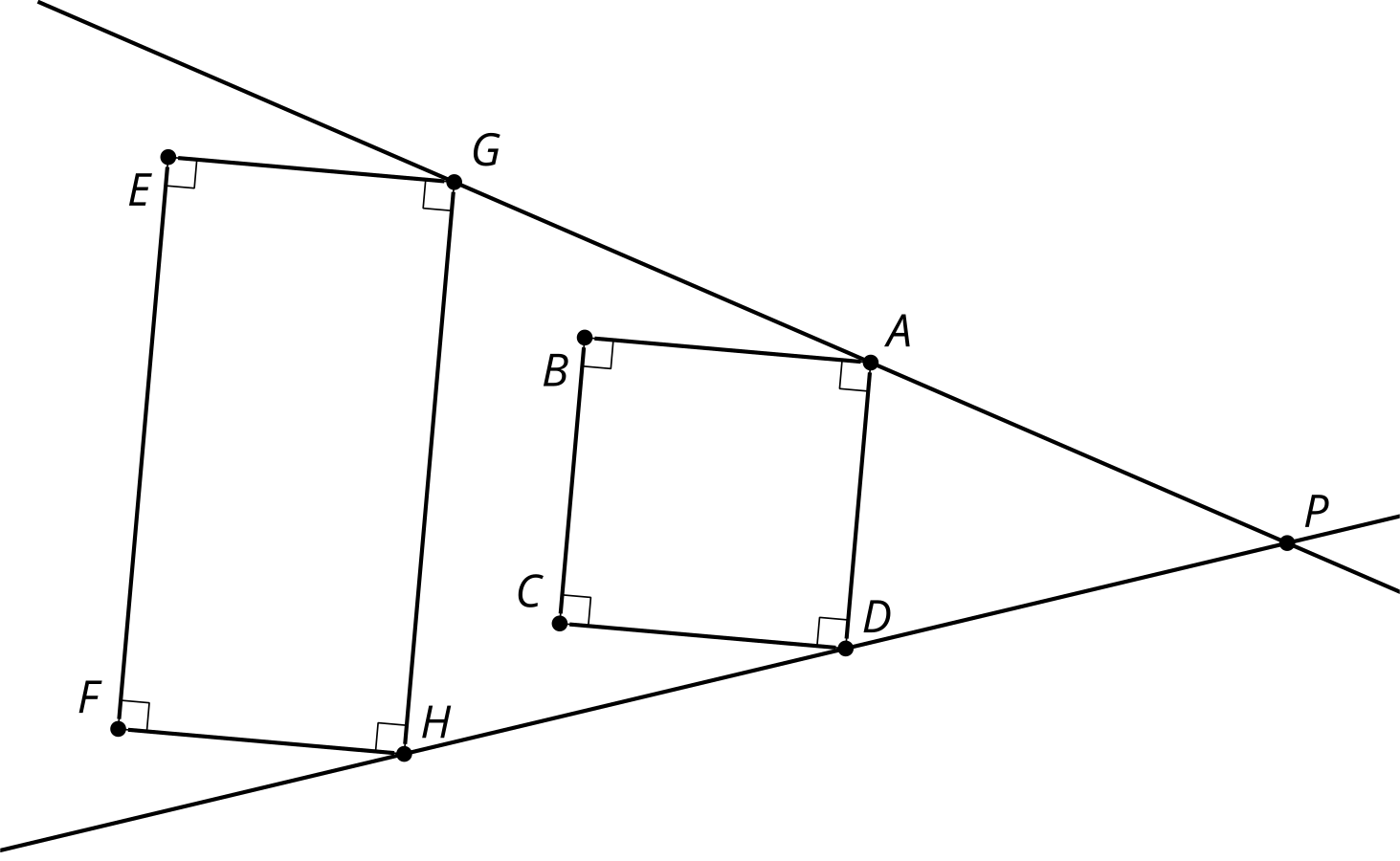 What’s wrong with this dilation? Why is  not a dilation of ?2 Card Sort: Not-So-Rigid TransformationsStudent Task StatementYour teacher will give you a set of cards. Sort the cards into categories of your choosing. Be prepared to explain the meaning of your categories.Your teacher will assign you one card. Write the sequence of transformations (translation, rotation, reflection, dilation) to take one figure to the other.For all the cards that could include a dilation, what scale factor is used to go from Figure  to Figure ? What scale factor is used to go from Figure  to Figure ?3 Alphabet SoupImages for LaunchTranslation and dilation takes  onto  so 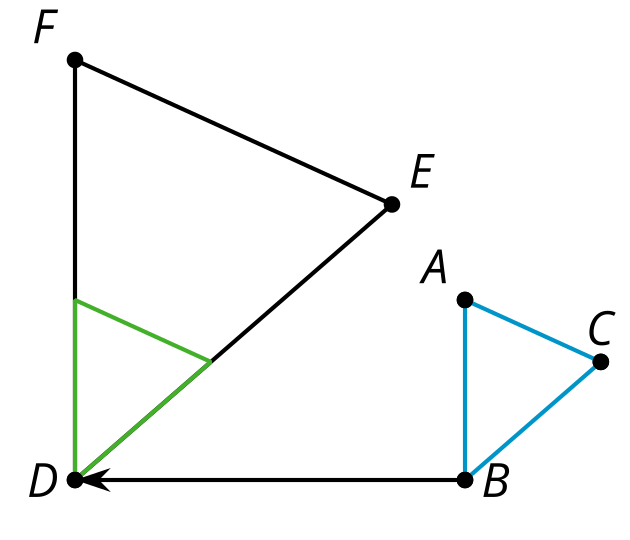 Student Task StatementAre the triangles similar?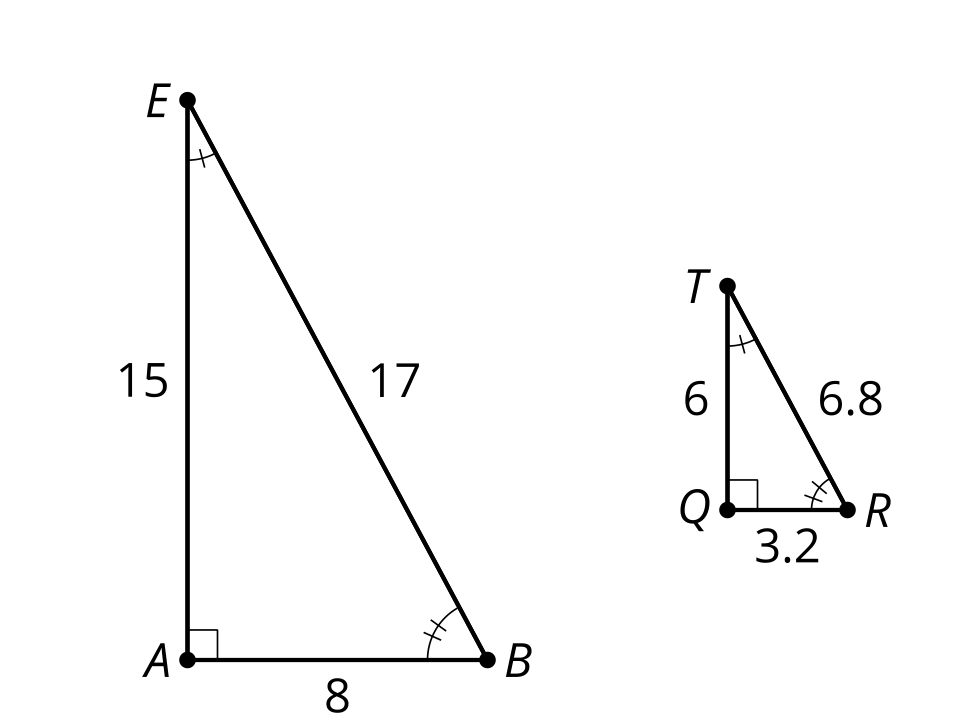 Write a sequence of transformations (dilation, translation, rotation, reflection) to take one triangle to the other.Write a similarity statement about the 2 figures, and explain how you know they are similar.Compare your statement with your partner’s statement. Is there more than one correct way to write a similarity statement? Is there a wrong way to write a similarity statement?Images for Activity Synthesis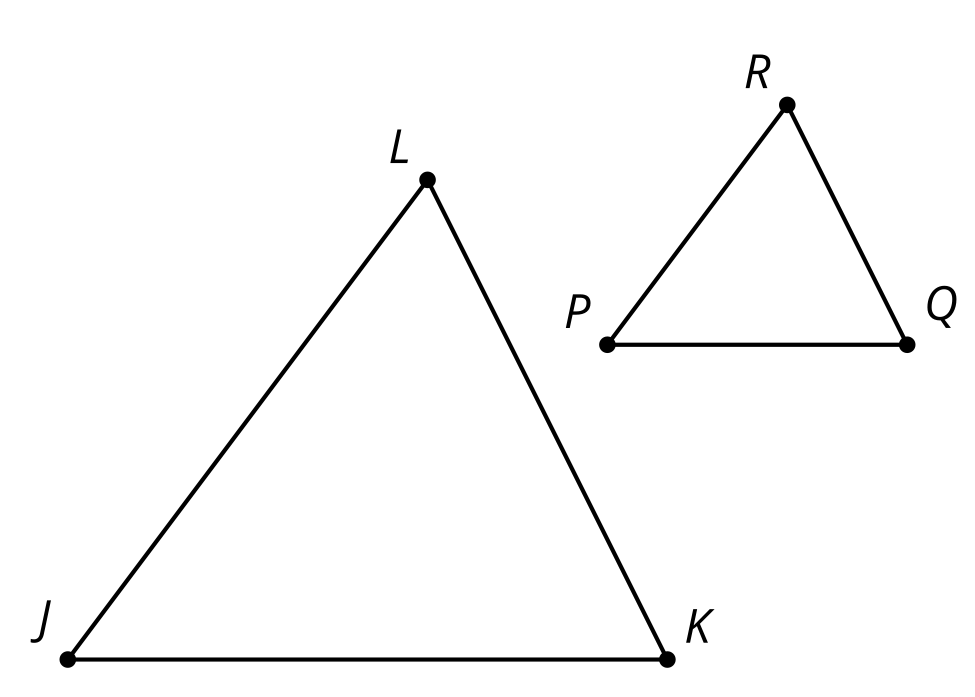 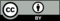 © CC BY 2019 by Illustrative Mathematics®